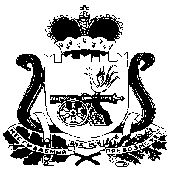 	АДМИНИСТРАЦИЯ СЕЛЕЗНЕВСКОГО СЕЛЬСКОГО ПОСЕЛЕНИЯПОСТАНОВЛЕНИЕот   06.06.2023  г.        № 38В связи с внесением изменений в Земельный кодекс Российской Федерации, руководствуясь статьями 29, 35 Устава муниципального образования Селезневское сельское поселение (новая редакция), Администрация Селезневского сельского поселенияПОСТАНОВЛЯЕТ:    1. Внести в Административный регламент по предоставлению Администрацией    Селезневского сельского поселения муниципальной услуги «Предварительное согласование предоставления земельного участка», утвержденный постановлением Администрации Селезневского сельского поселения от 18.05.2023 г. №26 следующие изменения:1) в пункте 2.4.1 слова «30 календарных дней» заменить словами «20 календарных дней»;  2) в пункте 2.4.2 слова «сорока пяти дней» заменить словами «тридцати пяти дней»;3) в пункте 2.6.1. слова «(приложения 1,2)» заменить словами «(приложения 1)»;4) в пункте 3.2.5 слова «в Администрации по управлению муниципальным имуществом, экономике, комплексному развитию Администрации» исключить;5) в пункте 3.3.3 слова «в пункте 2.9.1» заменить словами «в пункте 2.9.4»;6) в пункте 3.5.8 слова «5 рабочих дней» заменить словами «4 рабочих дней»;7) в пункте 3.7.9 слова «6 рабочих дней» заменить словами «5 рабочих дней»;8) в пункте 3.8.5 слова «3 рабочих дней» заменить словами «2 рабочих дней».      2. Настоящее постановление вступает в силу со дня его подписания Главой муниципального образования Селезневское сельское поселение, подлежит размещению на официальном сайте муниципального образования Селезневское  сельское поселение в сети «Интернет», и обнародованию в местах, предназначенных для обнародования нормативных правовых актов.Глава муниципального образования Селезневское сельское поселение                                                      В.П. Новикова